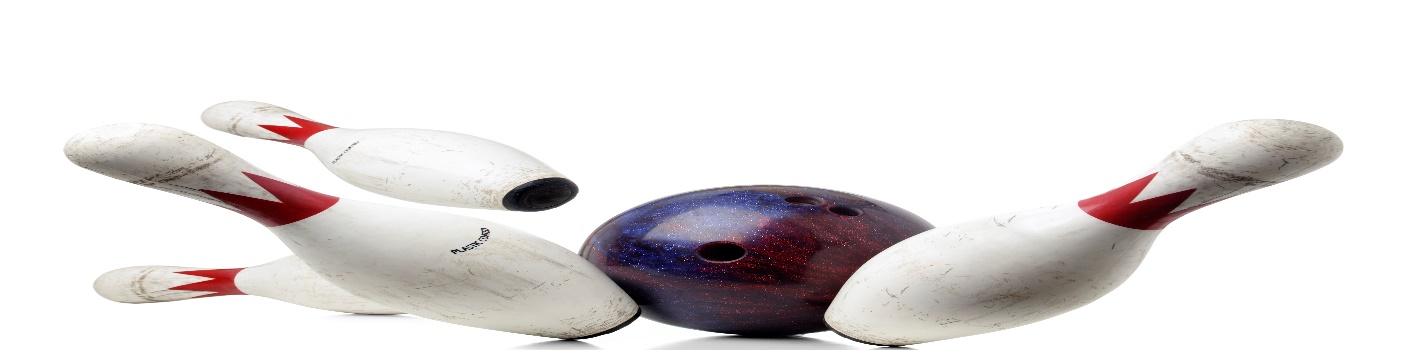 HOWELL MEN BOWLING LEAGUELOOKING FOR 5-MAN TEAMS AND INDIVIDUALSMONDAY NIGHTS @ 6PM 3 GAMES, JACKPOTS, SPLIT SEASONPRICE TO BE DETERMINEDMAIN CONTACT___________________________PHONE #_____________TEAM MEMBERS______________________________________________ 			    ______________________________________________			    ______________________________________________			    ______________________________________________CALL OR SIGN UP NOWMEETING AUGUST 23, 2023, 7PMLEAGUE STARTS SEPTEMBER 11, 2023HOWELL BOWL-E-DROME  517-546-0820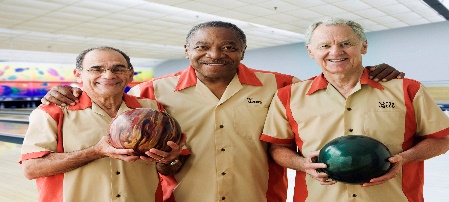 